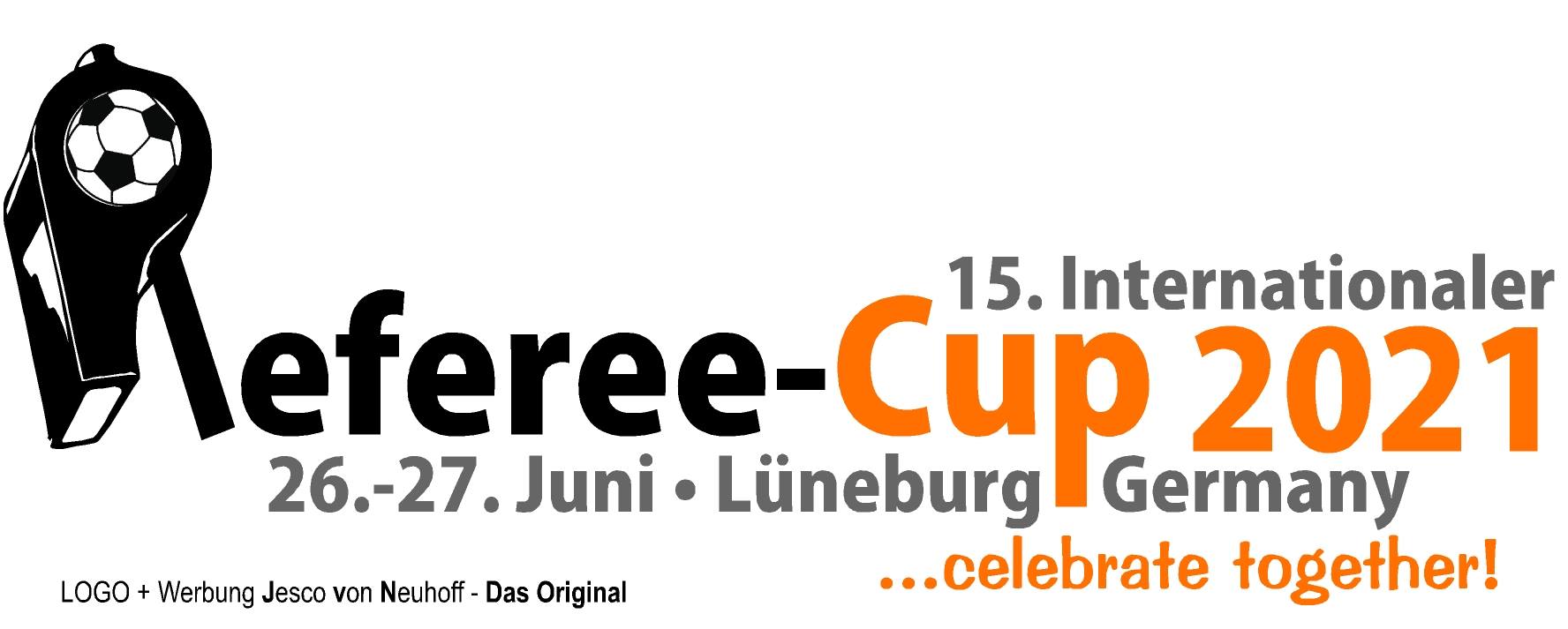 15th International Referee Cup- Questionnaire Referees-Name, first name ___________________________________________________________________Size Polo Shirt Adidas*o  XS	o  S	o  M	o  L	o  XL	o  XXL	o  XXLHeight ____________ cm	Weight __________ kgI eat:*o  vegetarian	o  pork	o  beef	o  chicken	o  fish	o  lambMore comments on food: _____________________________________________________________I drink:o  no alcohol	o  alcoholI prefer as a drink: ___________________________________________________________________I would like to buy the following in Germany:__________________________________________________________________________________I have the following sightseeing request:__________________________________________________________________________________*** please check the relevant box ***